Караганская ОСШнаименование организацииКраткосрочный план урока  №72Главная цель данного урока: закрепить  представление о тексте описании и его признаках. Применяя эффективные приемы 7 модулей Программы, учащиеся научатся определять текст-описание, строить текст описание, использовать прилагательные в описательном тексте, отбирать признаки предмета в соответствии с основной мыслью текста. Урок построен на применении диалогового обучения и критического мышления. Диалоговое обучение прослеживается на этапе введения, осмысления и повторения. Учащиеся взаимодействуют в парах, группах, что дает положительный эффект совместного обучения. Приемы критического мышления можно проследить на всех этапах урока. Для активизации мыслительной деятельности и словарного запаса используется прием «Круги по воде». Для активизации ранее изученного материала в урок включена игра «Да-нетка». Но я ее видоизменила. На данном уроке предлагаю ребятам задать мне вопросы по теме «Текст-описание», я отвечаю «да» или «нет». Задают вопросы те, кто хорошо усвоил материал, а те, кто промолчит, слушая вопросы других, мысленно будут отвечать на них и повторят материал. Считаю, что данная игра способствует развитию глубокой мыслительной деятельности. Игровой момент повысит учебную мотивацию. Затем идет работа в парах. Эффективной формой формирования коммуникативной компетентности, на мой взгляд, является работа в парах. Этот вид работы обеспечивает регулярное общение учащихся друг с другом, способствует совершенствованию умений договариваться, распределять обязанности, понимать точку зрения другого человека, отстаивать своё мнение. Замечено, что самому слабому ученику нужен не столько сильный, сколько терпеливый, доброжелательный партнёр. Каждой паре дается задание- три разных вида текстов. Дескрипторы: найти текст-описание, подчеркнуть слова указывающие признак. Постепенно переходим к работе в группах. Здесь мною использовано Кооперативное обучение — это метод взаимодействия учащихся в небольших группах, объединенных для решения общей задачи. Группы сформированы были самими учащимися с помощью предметных картинок.  Задание для групп может быть одинаковым, а может и отличаться. Например одной группе я дала собрать пазл слона, а второй группе-пазл лошади, далее нужно было составить кластер про свое животное, используя как можно больше слов описания.  На стадии закрепления изученного материала  предлагается индивидуальная работа по разноуровневым карточкам используется, а на стадии обобщения используется  прием критического мышления «Жакей и лошадь». Данный прием позволит вспомнить знания учащихся по теме «Текст-описание» и закрепить их, т.к. каждый учащийся вовлечен в работу, ребенок с карточкой вопрос ищет себе пару по ответу, затем зачитывают свой вопрос и ответ.На этапе всего урока мною были применены приемы парной работы, групповой и индивидуальной . В урок включены игровые моменты. В уроке применяется самооценка, взаимооценка, оценка учителя через прием «Три хлопка», « Аплодисменты», « Большой палец», « Светофор» ,словесное поощрение. Рефлексия урока позволит ученикам определить, на какой отметке «Горы успеха» они находятся.Раздел Окружающая средаОкружающая средаФИО педагогаЖанзакова О.П.Жанзакова О.П.Дата     20.04.2022   20.04.2022Класс  2Количество присутствующих    10Количество отсутствующих   0Тема урокаТекст-описание. Наши питомцы.Текст-описание. Наши питомцы.Цели обучения в соответствии с учебной программой2.1.4.1 участвовать в диалоге, высказывая свое мнение и выслушивая мнения других2.2.4.1 определять тип текста – описание, 2.3.3.1 передавать содержание с помощью ключевых слов и вопросов2.1.4.1 участвовать в диалоге, высказывая свое мнение и выслушивая мнения других2.2.4.1 определять тип текста – описание, 2.3.3.1 передавать содержание с помощью ключевых слов и вопросовЦели урока Учить участвовать в диалоге, высказывая свое мнение и выслушивая мнения других, определять тип текста – описание- по  особенностям с помощью учителя Все учащиеся смогут:Уточнить сведения о тексте-описании, его особенностях.Большинство учащихся смогут:Отгадать загадки с описание природы.Объяснить особенности текста-описания.Составить и записать текст-описание.Участвовать в диалоге, высказывая свое мнение и выслушивая мнения других.Определять тип текста – описание, по особенностям.Передавать содержание с помощью ключевых слов, делать заметки по основным частям текста.Некоторые учащиеся смогут:Рассказать об изменении в поведении животных со сменой времен года.Подобрать приметы, связанные с поведением животных.Учить участвовать в диалоге, высказывая свое мнение и выслушивая мнения других, определять тип текста – описание- по  особенностям с помощью учителя Все учащиеся смогут:Уточнить сведения о тексте-описании, его особенностях.Большинство учащихся смогут:Отгадать загадки с описание природы.Объяснить особенности текста-описания.Составить и записать текст-описание.Участвовать в диалоге, высказывая свое мнение и выслушивая мнения других.Определять тип текста – описание, по особенностям.Передавать содержание с помощью ключевых слов, делать заметки по основным частям текста.Некоторые учащиеся смогут:Рассказать об изменении в поведении животных со сменой времен года.Подобрать приметы, связанные с поведением животных.Языковые задачиПонимание, применение.Понимание, применение.Ход урокаХод урокаХод урокаЭтап урока/ ВремяДействия педагогаДействия ученикаОцениваниеРесурсыНачало урока0-3 минМотивация.«Энергизатор».- Добрый день ребята! Я рада видеть вас!! Предлагаю начать нашу совместную работу словами энергизатора -приветствия.Учитель: Я попрошу вас взяться в за руки, улыбнуться и рукопожатием поприветствовать друг друга. Надеюсь, что наша совместная работа сегодня будет продуктивной.Массаж кончиков пальцев и ушных раковин (для активизации мыслительной деятельности).Оформление тетрадей. Показ.Коллективная работа.- Какое слово звучало чаще других на уроках русского языка?(на экране выводится слово ТЕКСТ)КМ. Прием «Круги на воде».-Подберите на каждую букву слова «ТЕКСТ» имена прилагательные. - Над каким понятием продолжаем работать?- Определите каждый для себя цель на урокПриветствуют учителяУчащиеся: Читают на слайде стихи. Учащиеся выполняют действия массажаЗаписывают число, классная работаУчаствуют в беседеСловесная похвалаАплодисменты Самооценка «3 хлопка».слайдыпроекторна экране:Здравствуй друг! Здравствуй брат!Нашей встрече каждый рад!Здравствуй мир! Здравствуй век!Здравствуй добрый человек!На доске запись: число, классная работаСлайд :  ТЕКСТОсновная часть32минАктуализация жизненного опыта. Целеполагание.Игра «Да-нетка» (вопросы учителю) - Сегодня на уроке мы с вами закрепляем данную тему.Работа по теме урока.Цель: выполнение практических заданий.(К,И) Работа с текстом.-У вас на столах лежат тексты. Ваша задача: вместе, сообща с соседом по парте найти текст описание и подчеркнуть в нем слова указывающие признак. Перед вами три вида текста. Прочитайте их.(работа в парах)1.Вчера я был в цирке и видел тигров. Что они только не выделывали! Сначала вставали на задние лапы, потом прыгали с тумбы на тумбу и даже через горящие кольца. Тигры очень способные артисты!2. Вчера я был в цирке и видел тигров. Какие они красивые и сильные! Шкура у них полосатая, яркая, глаза горят зелёным огнём, лапы упругие. А когда тигры рычат, видны белые клыки. Тигры – хищные животные.3.Вчера я был в цирке и видел тигров. Почему такие сильные звери слушаются дрессировщика? Может, потому что человек их не боится? Или потому что дрессировщик заботится о них? А как вы думаете?Акцентировать ответ на вопрос: Как называется данный текст?- какие слова, помогли представить тигра.- На какой вопрос отвечают эти слова?- К какой части речи относятся? (Д, К) Видео-ФизминуткаРабота с учебником стр. 34 у.4- Каких животных вы видите на картинке?-На какие две группы их можно разделить?- Чем отличаются дикие животные от домашних?- Назовите, какие у вас есть питомцы.Деление учащихся на группы.Правила работы в группе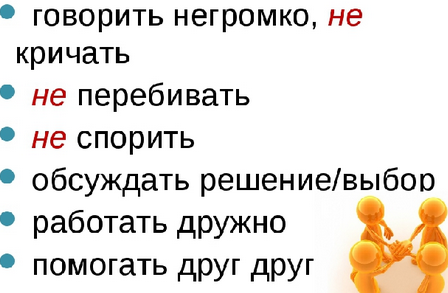 Собери пазл.Каждой группе дается разрезная картинка животного( слон, лошадь) -Составьте кластер о своем животном.Защита кластеров.Индивидуальная работа.-Составьте текст-описание по вопросам и собрать предложения в нужном порядке так, чтобы получился текст (разноуровневые задания).А, В – составить текст описание по вопросам ( приклеивают предложения в правильном порядке)С –подчеркни слова, которые помогли представить животного.Чтение текстов по желанию 2 ученика.Приём «Жокей и лошадь»Приём интерактивного обучения. Форма коллективного обучения. Класс делится на две группы: «жокеев» и «лошадей». Первые получают карточки с вопросами, вторые – с правильными ответами.Каждый «жокей» должен найти свою «лошадь». Ученик задают учителю вопросы по теме «Текст-описание».Критерии успеха Ученики формулируют тему урокаУчащиеся работают с текстом.Читают тексты и находят текст-описаниеПрезентация по желаниюОтвечают:текст-описаниекрасивые и сильные, полосатая, зелёным, упругие, белые, хищныеКакие? Какая? Каким? Какой?Это прилагательныеОтвечают на вопросы:-слон, обезьяна, лошадь, собака, кошка, мышка- на домашних и диких животных-Дикие о себе сами заботятся, а о домашних заботиться человек.Дети называют своих питомцев.( дети делятся на две группы, с помощью картинок :дикие животные- 5 штук, домашние животные-5 штук)Читают правилаКритерии успеха Дети правильно собирают пазл.Дети составляют кластерОдин из группы представляет свой кластер.Учащиеся работают по разноуровневым карточкам.Дети отвечают на вопросы и составляют текст- описание , располагают предложения в правильном порядкеУчащиеся подчеркивают прилагательныеДети с вопросами ищут себе пару по ответуФО. АплодисментыДескрипторы:-находят текст-описание-подчеркивают в нем слова указывающие признакФО. «Светофорик» (Зеленый-сам справляюсьЖелтый- я умею, но не уверенКрасный- нужна помощь)ФО« Большой палец»ФО «Три хлопка»ФО. «Словесная похвалаДескрипторы:- записывают прилагательныеФО «Пальчик вверх» - всё правильно, «Пальчик в бок» - есть ошибки», «Пальчик вниз» - всё не правильноДескрипторы:	-отвечают на вопросы-собирают текст-описаниеДескрипторы: -подчеркивают слова, которые помогли представить животного.Самопроверка по слайду.Словесная похвалаКарточки  с разными видами текстовСигнальные карточкиИКТ- физкультминуткаСлайд картинка из упражнения 4УчебникКартинки животных ( 5 картинок –дикие, 5 картинок- домашние)СлайдРазрезанные картинки с изображением слона и лошади 2 листа А-4 фломастеры.КарточкиСлайд: текста о лисеИтог урока5 минИтог урока. Рефлексия -Вы хорошо поработали на уроке. -Каждый из вас даст самооценку своей работе. -Работаем с «лесенкой успеха»-Вверху – поняли, что такое текст-описание-На шаг ниже – всё понял, но допускал ошибки -На шаг ниже – плохо понял про текст-описание, допускал ошибки.-Поднимите руки, кто поставил себя на самую верхнююступеньку?-Кто находится ниже?-А кто на первой ступеньке?-Ребята, как вы думаете, почему вы допускали ошибки?Домашнее задание.стр.32 повторить правило, стр.35. у. 8Учащиеся выходят к доске и прикрепляют человечка на лесенку, оцениваю свою работу на урокеПоднимают рукуФО. Лесенка успехаФО. Словесная похвалаНаглядно-демонстрационный материал:Раздаточный материал: человечки